Liefste Jogi’s Wij, Noor, Katrijn, Féline en Céline, verwelkomen jullie voor een spetterend nieuw scoutsjaar!! Wij kijken er alvast heel hard naar uit, hopelijk jullie ook. Hieronder vinden jullie de kalender tot en met de tweede week van januari. PapierslagOm 08:45 uur verzamelen we op het dorpsplein.Tussen 12:00 en 13:00 uur is er pauze, dan kunnen jullie naar huis om iets te eten.Om 13:00 uur starten we terug tot het einde van onze ronde. We weten nooit precies wanneer het einde zal zijn, dus jullie mogen jullie ouders dan een berichtje sturen of de leiding stuurt hen eentje. Zorg dus zeker dat je het gsm-nummer van mama of papa hebt. KerstfeestjeDe info van het kerstfeestje zal begin december worden meegedeeld. Het zal vallen tijdens de kerstvakantie.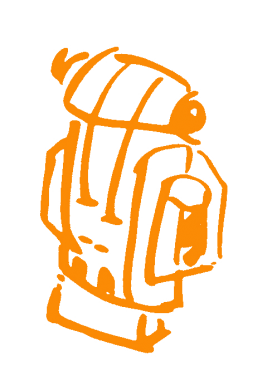 Jullie kunnen ons altijd bereiken op onderstaande nummers.Noor Brugmans: 04 78 18 36 62Katrijn Pottie: 04 75 70 19 73Féline Vandenberk: 04 93 58 41 10Céline Salmon: 04 75 84 61 0526/09/2020Vergadering 03/10/2020Vergadering10/10/2020PAPIERSLAG17/10/2020Vergadering 24/10/2020Vergadering 31/10/2020Vergadering 04/11/2020We gaan op pad!  verdere info volgt nog 14/11/2020Vergadering 21/11/2020Vergadering 28/11/2020Vergadering 05/12/2020Kerstkaarten verkopen. Laat dit zeker ook weten aan familie en vrienden, zodat zij er ook van kunnen genieten!  15.00-17.00u 12/12/2020Geen vergadering19/12/2020Geen vergadering 26/12/2020Geen vergadering 09/01/2021PAPIERSLAG IEDEREEN